ส่วนที่ 3 : แบบรายงานผลการดำเนินแผนงาน/โครงการ/กิจกรรม ที่ได้รับงบประมาณสนับสนุนจากกองทุนหลักประกันสุขภาพ (สำหรับผู้เสนอแผนงาน/โครงการ/กิจกรรม ลงรายละเอียดเมื่อเสร็จสิ้นการดำเนินงาน)ชื่อแผนงาน/โครงการ/กิจกรรม โครงการแก้ไขภาวะโลหิตจางในหญิงตั้งครรภ์1. ผลการดำเนินงาน	1. หลังดำเนินงานตามโครงการ ฯ หญิงตั้งครรภ์และสามี มีความรู้ที่ถูกต้องในการปฏิบัติตัวเพิ่มขึ้นร้อยละ 80.002. หลังดำเนินงานตามโครงการ ฯ พบภาวะซีดในหญิงตั้งครรภ์ลดลงจากปี25622.ผลสัมฤทธิ์ตามวัตถุประสงค์/ตัวชี้วัด2.1 การบรรลุตามวัตถุประสงค์	 บรรลุตามวัตถุประสงค์	 ไม่บรรลุตามวัตถุประสงค์  เพราะ ............................................................................................................................................................................................................................................................................2.2 จำนวนผู้เข้าร่วมใน แผนงาน/โครงการ/กิจกรรม 100  คน3. การเบิกจ่ายงบประมาณ	งบประมาณที่ได้รับการอนุมัติ  64,000 บาท	งบประมาณเบิกจ่ายจริง 	64,000 บาท   คิดเป็นร้อยละ 100	งบประมาณเหลือส่งคืนกองทุนฯ - บาท   คิดเป็นร้อยละ -4. ปัญหา/อุปสรรคในการดำเนินงาน	 ไม่มี	 มี		ปัญหา/อุปสรรค (ระบุ) หญิงตั้งครรภ์ไม่ทานยาบำรุงเลือด/ทานยาบำรุงโลหิตไม่ต่อเนื่องหญิงตั้งครรภ์ทานอาหารที่ไม่มีประโยชน์ 		แนวทางการแก้ไข (ระบุ) ให้ความรู้และสร้างความตระหนักเรื่องการทานยาบำรุงโลหิตในหญิงตั้งครรภ์หญิงตั้งครรภ์มีความเข้าในในการเลือกรับประทานอาหารที่มีประโยชน์ตลอดช่วงระยะเวลาการตั้งครรภ์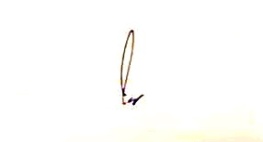                                  ลงชื่อ ......................... .......................................... ผู้รายงาน                   (นางสาวสารีผะ  มะเกะ)         ตำแหน่ง นักวิชาการสาธารณสุขชำนาญการ                      30 กันยายน 2563